MAX ANDREWS34 Samil-daero, Jongno,						maxxocean@gmail.com     Seoul, South Korea							            010-509-56023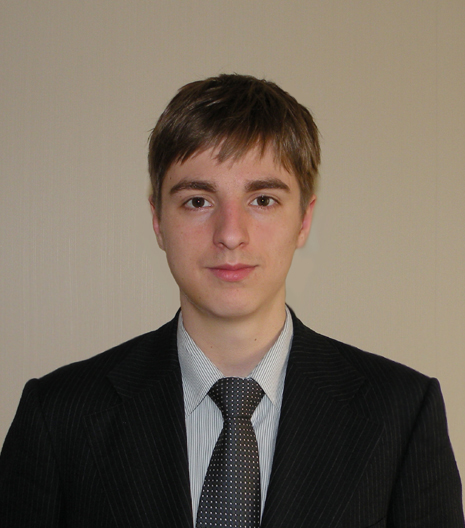 Qualifications SummaryConversational business teacher experience:beginning, intermediate, and advanced levelsNative English speaker and U.S. citizenTESOL 100 hours certificate completed4 year dean’s list and university degree in FinanceEnthusiastic, diligent, and responsibleEducationNorthern Arizona University, Flagstaff, AZBachelor of Science in Business Administration	Graduation date:May 2012Major in Finance					Cumulative GPA: 3.91/4.00		Funding Source: Grants, scholarships, financial aid, and part-time employmentRelevant Coursework:Business Communication: Effective business communication practices and conversationCritical Reading and Writing: Writing styles and grammarRelevant Skills									Technical Skills:Operating Systems:	Windows 98/2000/ME/XP/7; MacintoshMicrosoft Office 2007:	Word, Excel, PowerPointEnglish:University level writing and business communication100 hours TESOL certificate completed Teaching conversation English to adult learnersWork Related Experience:Held multiple conversation classes with business students throughout the day. The majority were group conversation classes ranging from 1-5 students, and several private 1:1 classes. Group classes consisted mostly of discussion topics from news articles based on student’s interests. Teaching style was student-centeredby interacting with other students and the teacher, as well as receiving active feedback for improvement. Private classes were on demand, ranging from business conversation, free-talking, news, videos, and pronunciation contrastsTaughtadvanced level English to 9-to 12-year-old-students. I was responsible for teaching them conversational English from course books with pair work activities and lecture related games. Other periods involved reading and comprehension, along with learning new vocabulary, grammar and sentence buildingProfessional Work ExperienceChung-Moon Institute, Seoul, Jongno, South KoreaConversational Instructor (Dec 2012 – March 2013)Held multiple conversational classes with business students in a split-shift scheduleNoticeably improvedstudents English level using a student-centered approachSuccessfully satisfied students desired learning outcomes and retained students from period to periodResponsible for multiple private classes with business people with whom I built and maintained professional relationshipsAttained a great level of satisfaction from meeting new people,getting to know them and  learning a lot from them as well Kid’s College, Bundang,Seongnam, South KoreaEnglish Conversation Teacher (2012)Held three elementary classes in a private school’s after school program, and five kindergarten classes dailyLearned how to deal with student’s behavior and conduct classes in an organized and timely manner following pre-made lesson plans to fulfill class learning objectivesCreated daily, weekly, and monthly lesson plans for all my classes, and delivered school administrative paperwork always on timeEnjoyed teaching kids a variety of subjects in English and getting to know them5Points Mobil, Flagstaff, Arizona, United StatesSales Associate (2011-2012)Achieved a high degree of responsibility for having a reliable and hardworking attitudeResponsible for the integrity of the cash register and the operation of the storeRearranging storage rooms and improving inventory discrepanciesGetting to know customers and providing good customer serviceCircle K Inc., Flagstaff, Arizona, United States
Customer Service Representative (2008-2009)Responsibility for the integrity of the cash register and sales serviceWorked with five employees as a team effectively maintaining store operationsInteracting with customers on daily basis to provide quality customer serviceBashas’ Supermarkets, Flagstaff, Arizona, United StatesCourtesy Clerk (2007-2008)Executed store closing/opening duties such as stocking, cleaning and relocating productsHelped customers with product information and locationRecognized for hard work every monthHonors and Awards:Ralph and Mary Bilby scholarship (2010)Emily and Mike Santellanes scholarship (2011)Dean’s List 2008-2012 (every semester)Personal Achievements:Recognized for achieving a high GPA and placing in the top 10% of class (2008-2011)Selected to manage $1.2 million of equity and fixed income securities along with other students (2011-2012)Won the local CFA Global Investment Challenge for Northern Arizona University(Fall 2011)Admitted to participate in the CFA Global Investment Challenge regionals competition(Spring 2012)Level I candidate in the Certified Financial Analyst (CFA) program